Fox League Rules 2022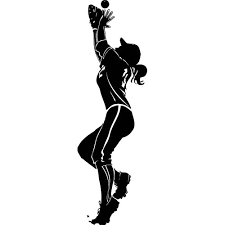 Grades 7, 8, & 9U.G.S.A. RulesTime Limit-1 hour 15 minutes or 7 innings, whichever comes first.  Mercy Rules:  15 runs after three innings, 12 runs after four innings and 8 runs after five innings.The infield fly rule does apply to the Fox League. Any Fox player, who receives a base on balls, may advance beyond first base at her own risk. They will be declared out, however, if they stop between bases while the pitcher is holding the ball within the 8-ft. radius circle. The base runners shall not leave their bases until the pitcher releases the ball to the batter. Any runners that leave too early will be called out. The pitched ball then becomes a dead ball.We encourage all players to slide to avoid collisions and contact. If a player does not slide and the umpire feels that interference occurred as a result of such conduct, the runner is out.No chin straps are required.Pitching distance will be 43 feet.No metal cleats allowed.Lehi Softball RulesAt the 70 minute mark, the current inning will be completed with no new innings added. There will be a 6 run offensive limit.  The last play will be live.  This will allow more than 6 runs to be scored.  Once the play is completed teams will switch. No extra innings will be played during the regular season.  Games can end in a tie. If the game is called for weather or other reasons, the team ahead is declared the winner if 40 minutes of the game has been played [clock will read 30 minutes or less].DURING TOURNAMENT ONLY-When a game is tied at the end of regulation innings or the expiration of the time limit, the game will be decided by an international tie-breaker.  The runner will be the last out of the previous inning and will begin on second base.   No automatic out will be in effect if there are 8 or more players (7 players would constitute one automatic out)All players will bat regardless of whether or not they play in the field.The team listed on top in QuickScores is the Home Team and will have last at-bat. The Home Team will take the 3rd base dugout. Keep it positive, keep it fun!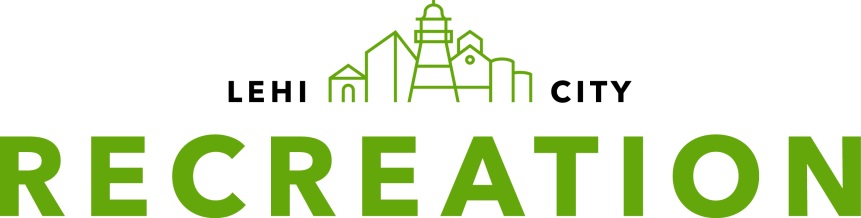 